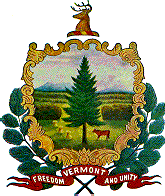              STATE OF VERMONTOFFICE OF THE ADJUTANT GENERAL         789 Vermont National Guard Road           Colchester, Vermont 05446-3099OFFICE SYMBOL (25-50A*)					DATEMEMORANDUM FOR RECORDSUBJECT: Joint State Level Duty Appointment (DA # assigned by DJS Office) Sample, Duty Appointment Title References:	List all references that apply to the duty appointments – number, title, publication date.	e.g. AR 25-50, Preparing and Managing Correspondence, 10 October 2020. Effective immediately, the below (individual is)(individuals are) appointed for (enter organization name) as indicated below:                              RANK       LNAME             FNAME MI.	DUTY APPOINTMENT   TITLEPurpose: Clearly state the purpose of the (additional) duty appointment.Period: Until officially relieved or released from appointment, or upon transfer, termination, reassignment, retirement, or discharge. Articulate if this duty appointment renders previous versions obsolete or rescinded (i.e. This duty appointment supersedes duty appointment # __.)Special instructions. Include any special instructions associated with this duty position beyond the stated purpose of the duty appointment. Examples of special instructions may include, but are not limited to, required training to perform the duties, familiarization of applicable regulations, MOS qualification, or security clearance requirements.The final paragraph of the duty appointment should state the proponent office for the duty appointment, the POC name, telephone number and e-mail address. CF:Indiv IndicGREGORY C. KNIGHTMajor GeneralThe Adjutant General